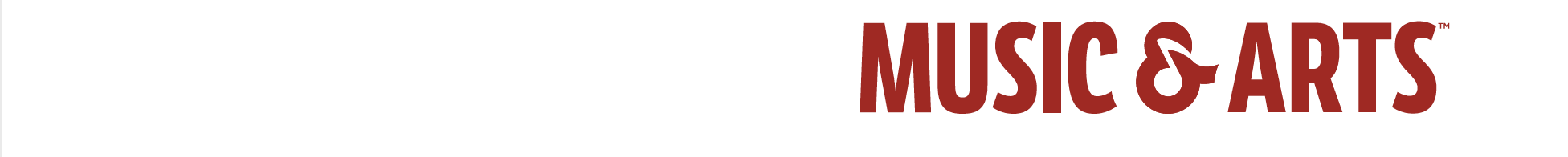 Music & Arts celebrates all music educators past, present and future as part of Teacher Appreciation WeekA celebration of music education and the dedicated teachers who lead it.Frederick, MD, April 29, 2024: As a part of Teacher Appreciation Week, Music & Arts, one of the nation’s largest musical instrument retailers and lessons providers, is honoring all music educators past, present and future. This year’s celebration recognizes the important people in every music teacher’s journey and gives them the opportunity to say “thank you” to past mentors, “I am inspired by you” to present colleagues, and “I believe in you” to future educators.As a part of the two-week celebration, music educators can nominate themselves and others to receive one of the following:$50 gift card for past educators who have impacted you (25 winners)$50 gift card for present colleagues you admire (25 winners)$50 gift card for future educators that can be used to buy their first baton (25 winners)$100 gift card for you to have dinner and a night out (50 winners)“We all know that the impact of a music teacher extends well beyond their time in rehearsal room. So, we designed this celebration to reflect the breadth and depth of the impact music has on a child, past, present and future,” remarks Jeff Gottlieb, President, Music & Arts. The impact a teacher has on young musicians is enormous, and Music & Arts is proud to honor all music educators, not just during Teacher Appreciation Week, but year-round.To learn more about the Music & Arts Teacher Appreciation Week giveaway, visit https://bit.ly/TeacherAppreciationWeek2024. Photo file 1: TAWBanner.JPGPhoto Captain 1: Teacher Appreciation WeekPhoto file 2: TAWEducator.JPGPhoto Captain 2: Teacher Appreciation Week EducatorPhoto file 3: MusicArtsLogo.JPGPhoto caption 3: Music & Arts logoAbout Music & Arts: Music & Arts is celebrating over 70 years as one of the nation’s largest band and orchestra instrument retailers and lessons providers, and is part of the Guitar Center family of brands. Based in Frederick, MD, the company operates more than 260 stores specializing in instruments sales and rentals, lessons for musicians of all levels and a nationwide repair network, serving educators, musicians and parents. More than 230 Music & Arts educational representatives provide personalized service to the music educators in their communities, supporting them and their students with in-school service calls, rentals and repairs. Through offering its services, Music & Arts spreads the power of the band and orchestra experience to transform lives, enrich communities and stir the soul.FOR MORE INFORMATION PLEASE CONTACT:Laura Lawrence | Music & Arts – Marketing Director | 520.850.3795 | laura.lawrence@musicarts.com  Robert Clyne | Clyne Media | 615.300.4666 | robert@clynemedia.com     